Den som utfört kontrollen för respektive kontrollpunkt skriver under och intygar att arbetet är utfört.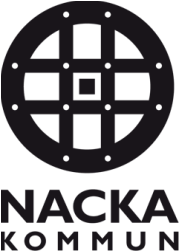 KONTROLLPLAN enligt plan- och bygglagen 10:6 
Ändring av marknivå, schaktning/fyllningFastighetsbeteckning:___________________________E – __________________________________________(Ange entreprenör som utför arbetsmomenten)SK- ___________________________________________(Ange namn på person med specialkompetens/firma som utför kontrollen)En kontrollplan ska utformas med hänsyn till det enskilda projektets förutsättningar.BBR (Boverkets byggregler, finns på boverkets hemsida)A-ritning (arkitektritning)K-ritning (konstruktionsritning)Kontrollen avserKontrollant(E eller S)KontrollmetodKontroll mot (underlag)Resultat/datumÅtgärdAnmärkningSprängningSKMätning/VisuelltBBR 2:4/ Tillstånd från PolismyndighetenKontroll av material och packningEVisuelltK-ritningDränering EVisuelltBBR 6:5322Marklutning från byggnadEVisuellt/MätningBBR 6:5321Tillgänglighet och användbarhet på tomtEVisuellt/MätningBBR 3:12 Skydd mot olyckor på tomtEVisuelltBBR 8:9Överensstämmer med beviljat marklovEVisuelltBeviljat marklovUnderskrift Härmed intygas att kontrollpunkterna har utförts och samtliga angivna krav har uppfylltsUnderskrift Härmed intygas att kontrollpunkterna har utförts och samtliga angivna krav har uppfylltsByggherreEntreprenör (utförande entreprenör)